                                                                         Apstiprināts ar Bebru pamatskolas direktores 26.08.2020. rīkojumu Nr.1-12/10Kokneses novada Bebru pagastāKārtība piesardzības pasākumu īstenošanai Covid-19 infekcijas izplatības ierobežošanai Bebru pamatskolāIzdota saskaņā ar Kokneses novada domes 2020.gada 21.augusta rīkojumu “Par mācību procesa organizēšanu ar 2020.gada 1.septembri” I Vispārīgie jautājumiKārtība nosaka, kādā tiek nodrošinātas Covid-19 infekcijas izplatības ierobežošanas prasības, kas balstās uz pamatprincipiem, kas noteikti Ministru kabineta 2020. gada 9. jūnija noteikumos Nr.360 “Epidemioloģiskās drošības pasākumi Covid-19 infekcijas izplatības ierobežošanai” (prot. Nr. 40 32. §) paredzēto un no tiem izrietošo prasību ievērošanai Bebru pamatskolā (turpmāk tekstā – Skola).II Veselības uzraudzība un izolācijas nosacījumiSkolas darbinieki ar elpceļu infekcijas slimību pazīmēm netiek pielaisti pie pienākumu veikšanas, un netiek pieļauta viņu klātbūtne skolā.Skolēni ar infekcijas slimības pazīmēm netiek uzņemti skolā.Skolas darbiniekiem un skolēniem sekot veselības stāvoklim, ievērot profilakses pasākumus.Skolēnu vecākiem vai likumiskajiem pārstāvjiem nekavējoties jāinformē skola par skolēnam konstatētu Covid-19 infekciju vai prombūtnes iemeslu.III Rīcība, ja skolā atklāts saslimšanas gadījums darbiniekamJa skolas darbiniekam, veicot darba pienākumus, parādās slimības pazīmes (drudzis, klepus, elpas trūkums), darbinieks pārtrauc pienākumu veikšanu un dodas mājās.Ja, dodoties mājās, ir iespējams kontakts ar citām personām (skolā vai transportā), darbinieks lieto sejas masku.Darbinieks telefoniski informē skolas vadību.Darbinieks sazinās ar savu ģimenes ārstu un vienojas par turpmāku ārstēšanu.Ja konstatēti nopietni veselības traucējumi, tiek izsaukta Neatliekamā medicīniskā palīdzība.Darbinieks var atgriezties darbā tikai ar ārsta norādījumu (kad ārsts noslēdzis darbnespējas lapu).IV Rīcība, ja skolā atklāts saslimšanas gadījums skolēnamJa skolēnam, atrodoties skolā, parādās slimības pazīmes (drudzis, klepus, elpas trūkums):izolācija atsevišķā telpā,pieaugušā klātbūtne,sejas aizsegu lietošana (skolēnam mutes, deguna aizsegs/maska, pieaugušajam – medicīniskā sejas maska),vecāku/likumisko pārstāvju informēšana,vecāki/likumiskie pārstāvji nekavējoties ierodas pēc bērna, informē ģimenes ārstu, uzsāk skolēna ārstēšanos atbilstoši ārsta ieteikumiem.Ja konstatēti nopietni veselības traucējumi ar vecāku/likumiskajiem pārstāvju klātbūtni tiek izsaukta Neatliekamā medicīniskā palīdzība.V Noslēguma jautājumiJa akūtas elpceļu infekcijas pazīmes konstatētas diviem vai vairāk darbiniekiem vai skolēniem, skola rīkojas atbilstoši infekcijas slimību ierobežošanas kārtībai.“Kārtība piesardzības pasākumu īstenošanai Covid-19 infekcijas izplatības ierobežošanai Bebru pamatskolā” tiek publiskota Kokneses novada mājaslapā: https://www.koknese.lvKārtība stājas spēkā 2020. gada 1. septembrī.Saskaņotsar Kokneses novada domes priekšsēdētājuD.Vingri26.08.2020.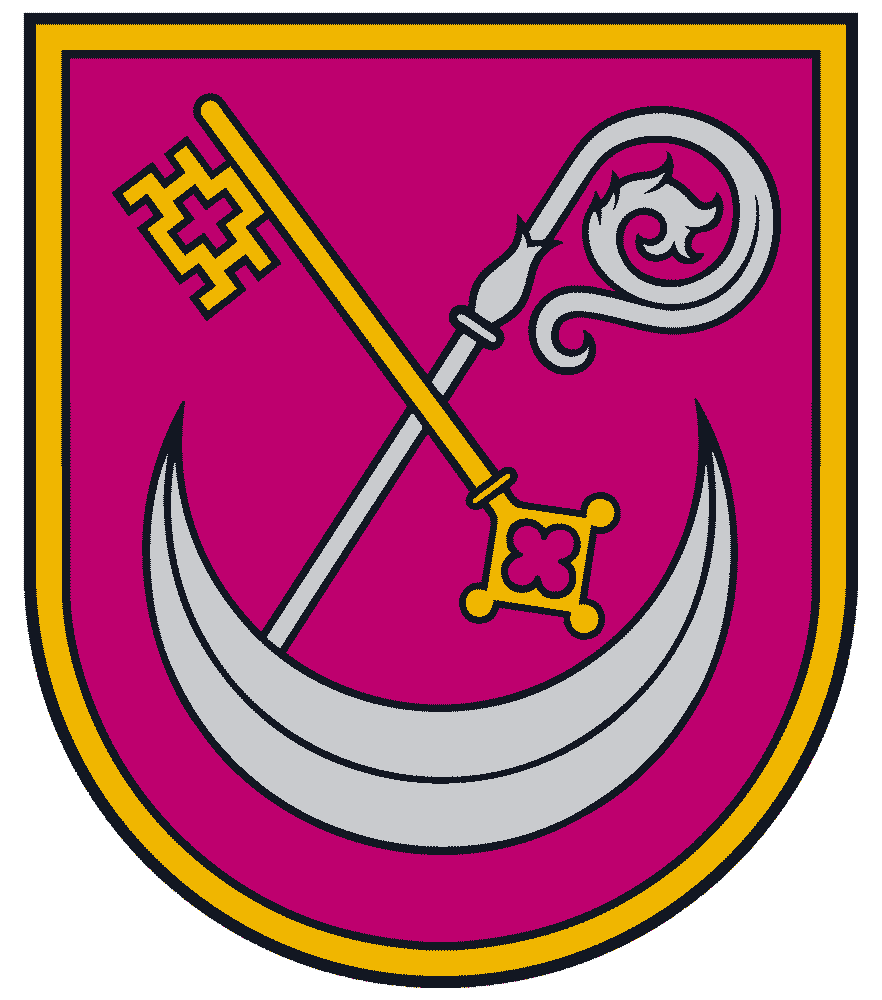 K  O  K  N  E  S   E  S    N  O  V  A  D  A    D  O  M  EB  E  B  R  U    p a g a s t a    p ā r v a l d e     B  E  B  R  U   P  A  M  A T  S  K O L  AK  O  K  N  E  S   E  S    N  O  V  A  D  A    D  O  M  EB  E  B  R  U    p a g a s t a    p ā r v a l d e     B  E  B  R  U   P  A  M  A T  S  K O L  AReģ. Nr. 4512900987Vecbebros, Bebru pagastā, Kokneses novadā, LV-5135, LatvijaTālrunis +371 65164357, fakss: +371 65164284, e-pasts: bebrupamatskola@koknese.lv